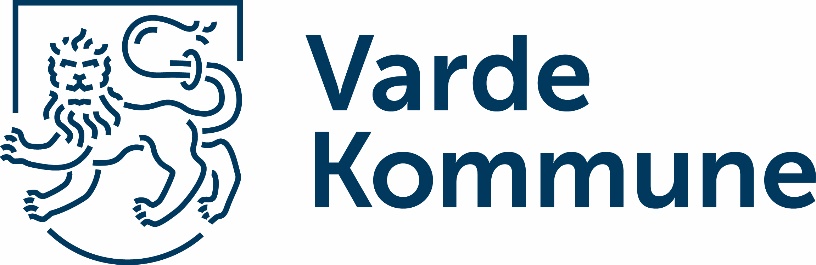 Frivilligt arbejde i projekt med forbindelse til udviklingsplaner – Varde KommuneTakst pr. time og maks. antal timer kan ses i puljens retningslinjer på VKs hjemmeside.Projektnavn:	___________________________Underskrift(er) – projektgruppe		Underskrift – Foreningens interne revisor	_______________________			__________________________Måned, år:Arbejde udført:Udført af:Antal timer: